Name: __________________________________________Story Map for Father Bear Goes Fishinghttp://www.topthemonkey.com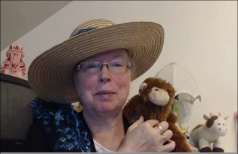 Title: Father Bear Goes Fishing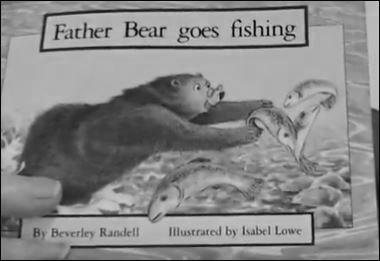 Title: Father Bear Goes FishingSetting:Setting:Main Character:Problem:Problem:Solution:What Happens Next?What Happens Next?What Happens Next?What Happens Next?